КРУИЗ ВОСТОЧНАЯ НОЧЬПокиньте ненадолго песчаные пляжи Кипра и отправьтесь в открытые воды Средиземного моря, чтобы провести незабываемый вечер со своей семьей и друзьями на круизе Восточная ночь. Ласковое море, голубое небо, легкий морской бриз, белые чайки и игривые дельфины за бортом. В этом увлекательном путешествии по восточному побережью Вы сможете искупаться, позагорать, поужинать и попробовать коктейли на любой вкус от профессионального бармена. Насладитесь захватывающим восточным шоу с профессиональными танцорами, которые окунут Вас в атмосферу праздника, и вы, безусловно, станете звездой танцпола!СТОИМОСТЬВзрослый 55 евро 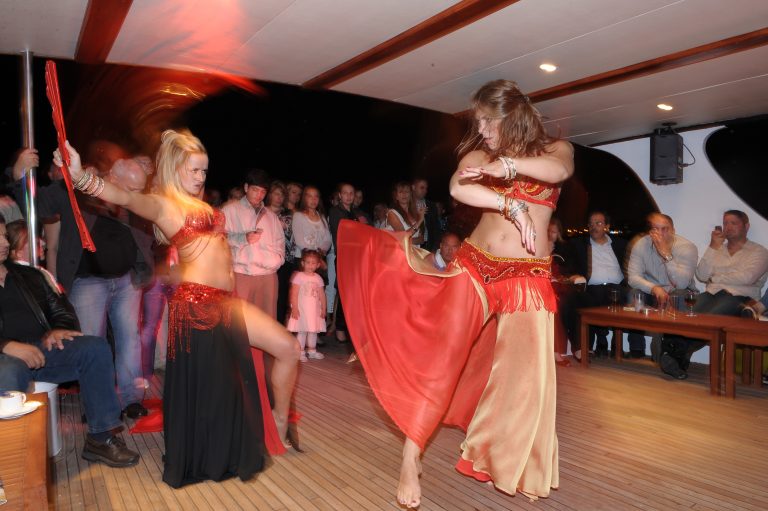 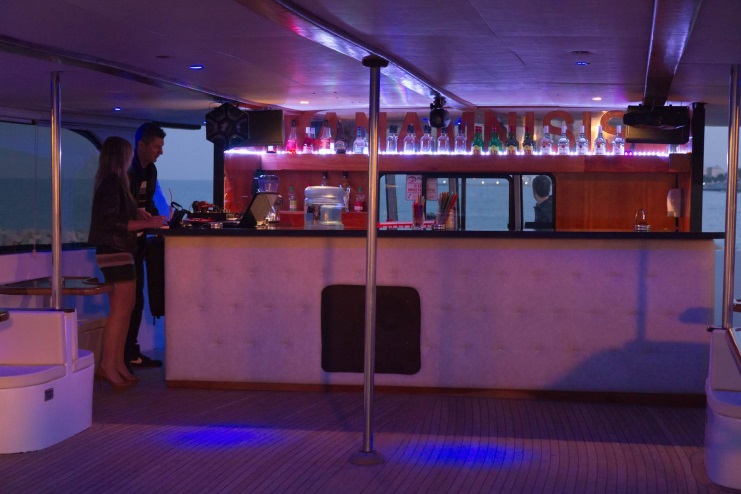 